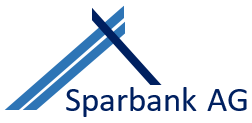 BetreffSehr geehrteSparbank AG - Friedensstr. 16 - 70123 BürglingenIhr Zeichen: Ihre Nachricht vom: Unser Zeichen: Unsere Nachricht vom: Name:Telefon: 07014 2963-6000Telefax: 07014 2963-6001E-Mail: info@sparbank.deDatum: Ihr Zeichen: Ihre Nachricht vom: Unser Zeichen: Unsere Nachricht vom: Name:Telefon: 07014 2963-6000Telefax: 07014 2963-6001E-Mail: info@sparbank.deDatum: 